Lesson 3: Two or More LinesStandards AlignmentsTeacher-facing Learning GoalsDraw parallel and intersecting lines.Identify parallel and intersecting lines.Student-facing Learning GoalsLet’s look at lines that cross and lines that don’t.Lesson PurposeThe purpose of this lesson is for students to identify and draw parallel and intersecting lines.In previous lessons, students identified and drew rays, lines, and segments. In this lesson, they turn their attention to lines that intersect, or cross, and those that never do.In the first activity, students draw two kinds of quadrilaterals, one of which is a rectangle. The task motivates them to consider the relationship between lines—whether they would intersect at some point or never would. Students are introduced to parallel lines in this context. Lines typically have arrows at both ends, which represents that they go on in each direction. In this unit, arrows are at the ends of lines when it is important that students distinguish lines from segments and other features.In the second activity, students draw parallel and intersecting lines. They also practice constructing an argument for how they know that two lines are parallel (MP3). In an upcoming unit, students will classify shapes based on whether they have parallel and perpendicular sides.To support students with the new vocabulary in this lesson, consider making time for them to add to their “word wall” during the lesson synthesis. Allow a few minutes for students to add new terms, illustrations, and definitions in their own words to an organizer as shown in the blackline master.Access for: Students with DisabilitiesRepresentation (Activity 2) English LearnersMLR2 (Activity 1)Instructional RoutinesHow Many Do You See? (Warm-up)Materials to GatherRulers or straightedges: Activity 1, Activity 2Materials to CopyIllustrated Word Wall (groups of 1): Activity 2Lesson TimelineTeacher Reflection QuestionIn the next unit, students will analyze and categorize two-dimensional figures based on whether they have parallel and perpendicular as attributes. How does this lesson prepare that upcoming work?Cool-down(to be completed at the end of the lesson)  5minParallel and Not Quite ParallelStandards AlignmentsStudent-facing Task StatementExplain why these lines are not parallel.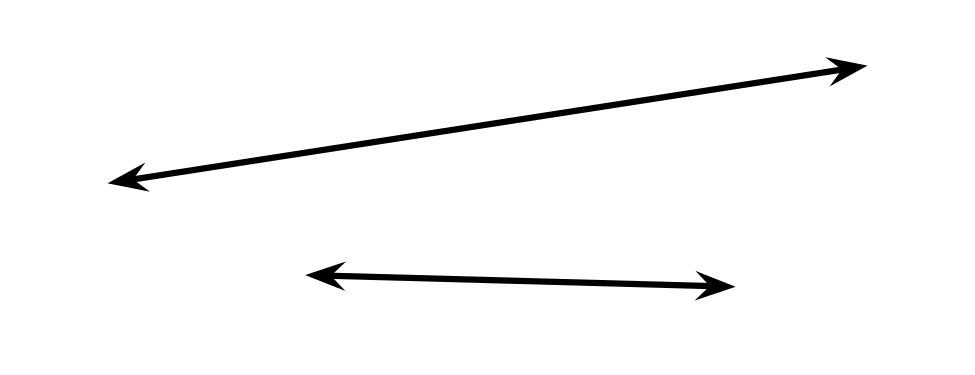 Sketch a line that is parallel to this line.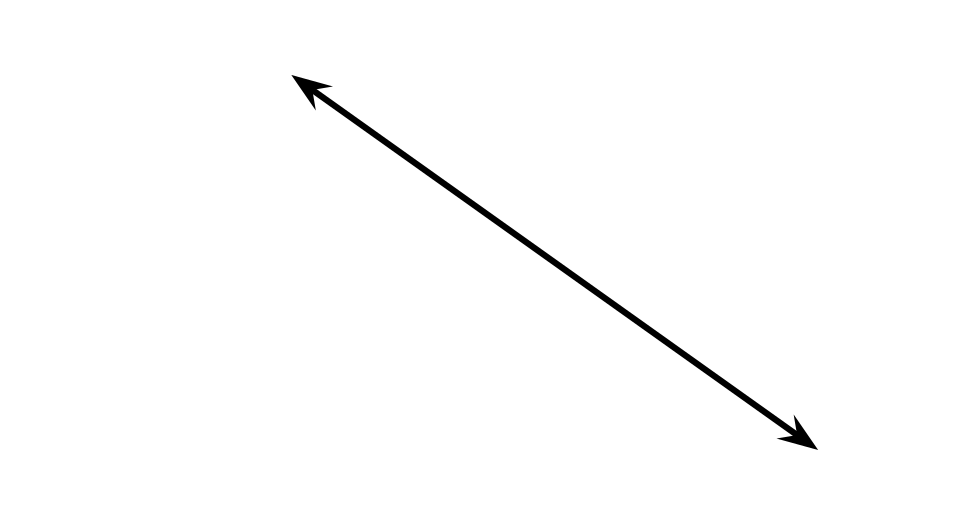 Student ResponsesSample responses:The two lines get closer to each other in one direction. If we extend them, they will eventually intersect.The two lines are not the same distance apart everywhere. The gap between the two lines is noticeably wider on one side and narrower on the other, so the two lines will cross if they’re extended.Sample drawings: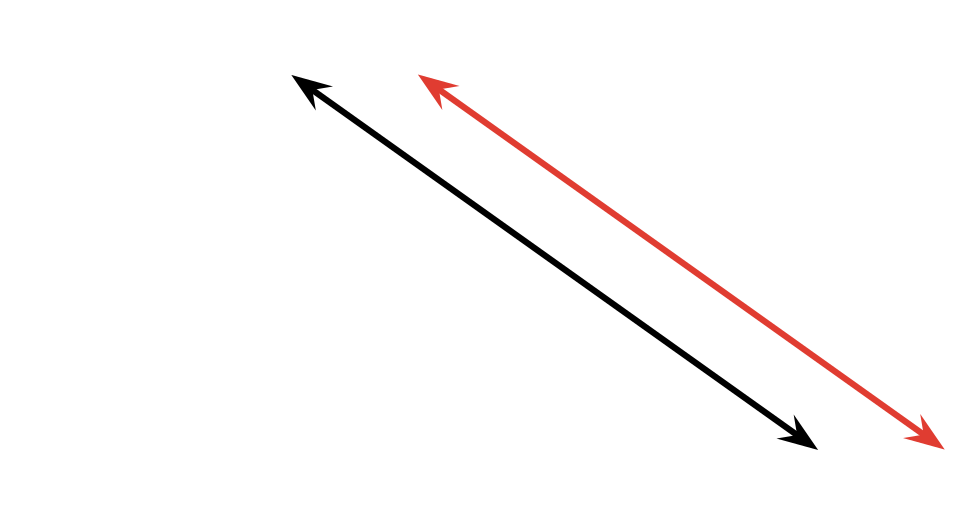 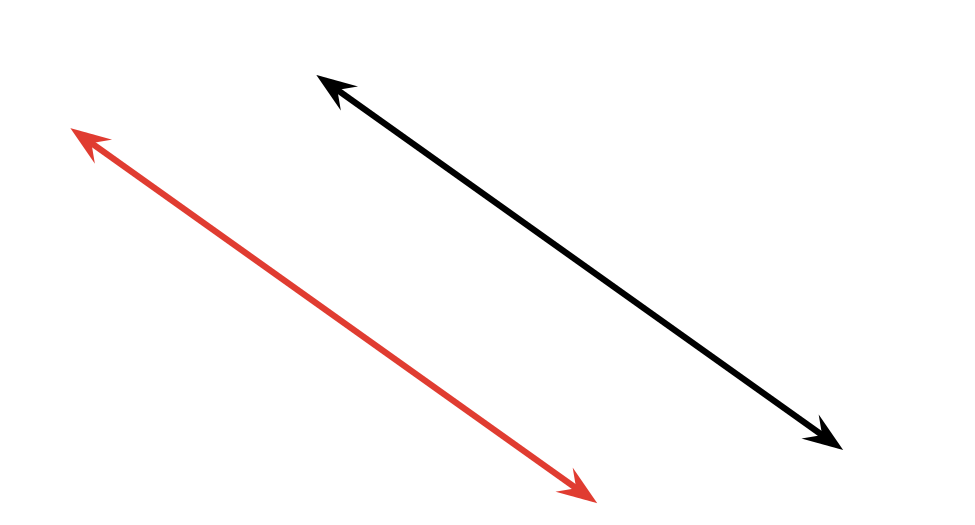 Addressing4.G.A.1Warm-up10 minActivity 115 minActivity 220 minLesson Synthesis10 minCool-down5 minAddressing4.G.A.1